INSTRUCTION PAGE i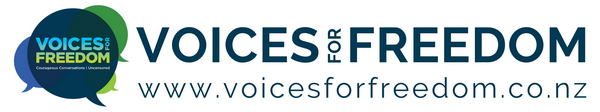 Following is a template letter that can be used in the situation where your spouse takes and alternative position to you as to whether to vaccinate your child or not.  If you have been forwarded this letter by a friend, family member or colleague then please go to https://voicesforfreedom.co.nz/resources to see other letters regarding kids, including a template letter to your ex-spouse regarding vaccination, as well as information on your rights with regard to PCR testing in MIQ and at schools, masks and more.INSTRUCTION PAGE iiHOW TO USE THIS LETTER?Read the letter carefully so that you understand what you are sending – this letter is your letter.The points you need to complete or closely consider for your situation are highlighted yellow.  Keep this information factual and do not hesitate to get it checked by a friend, colleague or family member.This letter is only to be used in the situation where you wish to put your ex-spouse on notice about not vaccinating your child.If there are other matters you have concerns about for example masks or PCR testing please refer to the other template letter go to https://voicesforfreedom.co.nz/resourcesSign off the letter.Print or email the letter – make sure you keep a copy.  DO NOT include these first two pages of instructions with your letter.Your spouse may respond to this letter and if they do, then you will need to consider their response and may need to obtain advice specific to your situation.Your nameSpouse's nameAddressAddressDateFOR:	SpouseOUR CHILD/REN AND THE COVID-19 VACCINATION				I understand that we may hold different positions on whether the child/ren of our relationship should be vaccinated.  We can agree that despite our differences the health and wellbeing of our children is paramount.  At this time, I am not able to agree to our child/ren being vaccinated as:The risk of death or serious disease from Covid-19 to children is close to zero and children play an insignificant role in transmission of Covid-19.The Covid-19 vaccine used in the NZ is based on completely new gene technologies, it has not been licensed, and remain experimental until Phase 3 trials have been completed in 2023.Further, there are very serious adverse events and vaccine-related deaths have been reported to Government databases in NZ, the UK, the US and Europe.  As at 11 September 2021, 18,077 adverse reactions were reported to Medsafe in New Zealand.  Of those in the age bracket 10-19 years, 1094 adverse events were reported after the first does and 122 adverse events were reported after the second dose.At the end of this letter, I have included government reports, studies, Pfizer's own reports, and reports and studies from reputable organisations to each of these points.  I ask that you take the opportunity to review these.Until further and information is known and clinical trials concluded, neither of us can give informed consent to have the vaccine administered to our child/ren at this time.In these circumstances, could you please confirm that you will not get out child/ren vaccinated against Covid, which will be against my express wishes.  Should you insist that you will get our child/ren vaccinated against my wishes, then this is a matter that will need to be resolved in the family court.  Yours sincerely,Email: [insert e-mail address]Disclaimer: It is a strict condition of reading and/or using this letter in any way you irrevocably agree that you are bound by the terms and conditions of this disclaimer. If you do not agree with the terms and conditions of this disclaimer, you are prohibited for reading and/or using this letter. Notwithstanding anything in this letter, the information set out in this letter is for general information only, and should not be construed as legal advice and/or health advice. No client-solicitor relationship is created whatsoever. Before taking any action based on this letter, you should consider your personal situation and seek professional legal advice. You acknowledge and agree that you were advised to take legal advice prior to using any information in this letter. If you use this letter and/or any information in the letter you acknowledge and agree that you have relied on your own judgement and initiative and not in reliance of anything else. The reader and/or user of this letter agrees to protect, indemnify, defend, and save harmless the author absolutely from and against any and all damages, claims, losses, demands, liabilities (including vicarious liability), injuries, suits, actions, judgements, costs, and expenses of any kind whatsoever (including reasonable legal fees) arising out of or in any way connected with this letter and the information contained within. Any person and/or persons that shares this letter without this disclaimer accepts full liability for any damage whatsoever caused.If you are sharing this document with others, you acknowledge and agree that you are prohibited from removing this disclaimer. The disclaimer may only be removed once the letter is ready to be sent by the person sending it. You are also prohibited from amending the letter other than the sections identified for you to add to and you acknowledge and agree to this. If, however, you would like to use parts of this letter in a letter that you draft yourself then you are permitted to do so. .